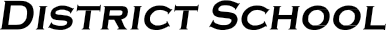 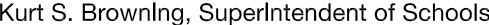 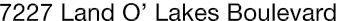 Finance Services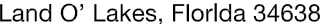 Joanne Millovitsch, Director of Finance813/ 794-2268	727/ 774-2268352/ 524-2268	Fax:  813/ 794-2266 e-mail:  jmillovi@pasco.k12.fl.usMEMORANDUMDate:	March 31, 2014To:	School Board MembersFrom:    Joanne Millovitsch, Director of Finance ServicesRe:	Attached Warrant List for the April 1, 2014Please review the current computerized list. These totals include computer generated, handwritten and cancelled checks.Warrant numbers 876659-876660.…………………………….……………………..............................$2,993.88Amounts disbursed in Fund 1100  .…………………………….……………………..............................$2,993.88Confirmation of the approval of these April 1, 2014 warrants will be requested at the April 15, 2014 School Board meeting.